Greater St. Louis Area Council                                                                             Boy Scouts of America                                                    SPECIAL ACHIEVER SPARK PLUG AWARD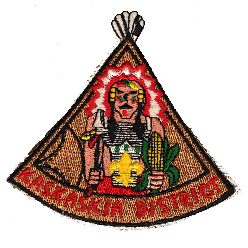 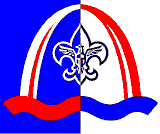 This award is for adult members of the BSA whose spirited contributions are generally not recognized outside the nominee’s unit, though district or higher service can be considered. REQUIREMENTS The nominee shall have been a registered adult member of the BSA for the entire year. The nominee shall have completed the required training for the primary position in which they serve. OTHER FACTORS FOR CONSIDERATION ______ Attends Roundtables                                                      _______ Active in District and/or Council This is the person who always helps (with a smile); makes one feel good by just being around them; picks one’s spirits up; and recharges one’s battery! All of the above requirements have been considered and I hereby nominate: NAME (print) ___________________________________________________ UNIT# ________ ADDRESS ____________________________________________________________________ CITY/TOWN __________________________________________ PHONE ________________ Basis of nomination (include examples) 																																																																		Other noteworthy service in their community: (Example – PTA, Church, Rotary) 																																																												**********************************************NOMINATOR _______________________________________________ DATE ____________ PHONE ______________________ SCOUTING POSITION / UNIT________________/_____ 2014 Revision 			If needed, use back of form or attach additional information